Sukienki na co dzień - wygodne i kobieceNie tylko od święta, ale też na każdy dzień. Nie tylko do szpilek, ale i sportowych, wygodnych butów. Sukienki na co dzień to świetny pomysł by wyglądać i czuć się kobieco w każdej sytuacji.Wygodne i modne sukienki na co dzieńSwobodny, komfortowy strój to ważny element, by czuć się wygodnie przy codziennych zadaniach i przedsięwzięciach. Nieskrępowane ruchy pozwalają na odbywanie luźnych spotkań przy kawie, czy zakupy z koleżankami. Aby czuć się dobrze nie trzeba nosić tylko miękkich dresów. Sukienki na co dzień są świetnym wyborem w takim przypadku – a dodatkowo pozwalają na to, by każdego dnia wyglądać kobieco i lekko.Co nosić nie od święta?Sukienki na co dzień są dobrym wyborem na randkę w stylu casual, spacer po parku, ale też do pracy, jeśli nie ogranicza nas oficjalny dress code. Różnorodność krojów i modeli, a także to, spośród ilu kolorów i wzorów można wybierać sprawia, że każda kobieta znajdzie coś idealnie dopasowanego do swojego gustu i wymagań.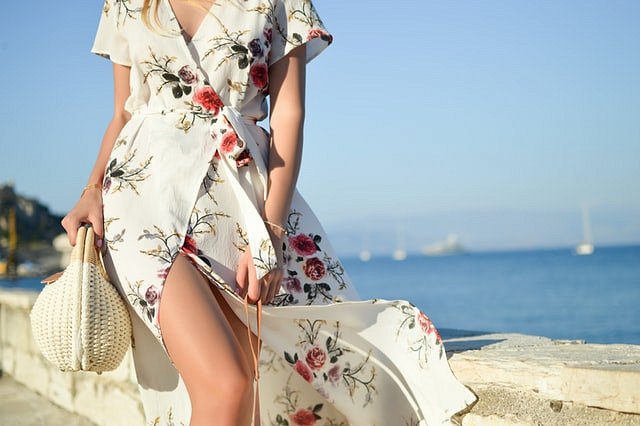 Sukienki na co dzień - wybierz ulubioną!Prostota to świetny sposób na wiele okazji. Sukienki na co dzień z nieśmiertelnego jeansu to sposób na spotkanie z przyjaciółką, ale też wyjście nad jezioro czy do miasta. Outfit w jednym kolorze świetnie skomponuje się z kontrastowymi dodatkami. Będzie świetną bazą do oryginalnej stylizacji – dobranie akcesoriów i torebki sprawi, że wyróżnisz się z tłumu, zdecydowanie nie pozostaniesz niezauważona. Jeśli w codziennych okolicznościach chcesz wyglądać dobrze i czuć się kobieco – postaw na sukienki. Ich szeroki wybór znajdziesz na Ceneo, a dzięki świetnym cenom stworzysz swoją ulubioną kolekcję na siedem dni w tygodniu. Nie tylko do eleganckich pantofli, ale i trampek i plecaka!